法務部行政執行署宜蘭分署檔案應用申請書  申請書編號：請詳閱後附填寫須知姓  名姓  名出生年月日出生年月日身分證明文件字號住（居）所、聯絡電話住（居）所、聯絡電話住（居）所、聯絡電話住（居）所、聯絡電話住（居）所、聯絡電話申請人申請人地址： 　　　　　　　　　　　　  電話：(H)          (O)　　　　　  傳真：　　　　　　　　　　　　　 e-mail：　　　　　　　　　　　　  　地址： 　　　　　　　　　　　　  電話：(H)          (O)　　　　　  傳真：　　　　　　　　　　　　　 e-mail：　　　　　　　　　　　　  　地址： 　　　　　　　　　　　　  電話：(H)          (O)　　　　　  傳真：　　　　　　　　　　　　　 e-mail：　　　　　　　　　　　　  　地址： 　　　　　　　　　　　　  電話：(H)          (O)　　　　　  傳真：　　　　　　　　　　　　　 e-mail：　　　　　　　　　　　　  　地址： 　　　　　　　　　　　　  電話：(H)          (O)　　　　　  傳真：　　　　　　　　　　　　　 e-mail：　　　　　　　　　　　　  　※代理人※代理人地址： 　　　　　　　　　　　　  電話：(H)          (O)　　　　　  傳真：　　　　　　　　　　　　　 e-mail：　　　　　　　　　　　　  地址： 　　　　　　　　　　　　  電話：(H)          (O)　　　　　  傳真：　　　　　　　　　　　　　 e-mail：　　　　　　　　　　　　  地址： 　　　　　　　　　　　　  電話：(H)          (O)　　　　　  傳真：　　　　　　　　　　　　　 e-mail：　　　　　　　　　　　　  地址： 　　　　　　　　　　　　  電話：(H)          (O)　　　　　  傳真：　　　　　　　　　　　　　 e-mail：　　　　　　　　　　　　  地址： 　　　　　　　　　　　　  電話：(H)          (O)　　　　　  傳真：　　　　　　　　　　　　　 e-mail：　　　　　　　　　　　　  ※法人、團體、事務所或營業所名稱：　　　　　　　　　　　　　　　　　　　　　   　地址：　　　　　　　　　　　　　　　　　　　　　　　　　　　　　　　　     　(管理人或代表人資料請填於上項申請人欄位)※法人、團體、事務所或營業所名稱：　　　　　　　　　　　　　　　　　　　　　   　地址：　　　　　　　　　　　　　　　　　　　　　　　　　　　　　　　　     　(管理人或代表人資料請填於上項申請人欄位)※法人、團體、事務所或營業所名稱：　　　　　　　　　　　　　　　　　　　　　   　地址：　　　　　　　　　　　　　　　　　　　　　　　　　　　　　　　　     　(管理人或代表人資料請填於上項申請人欄位)※法人、團體、事務所或營業所名稱：　　　　　　　　　　　　　　　　　　　　　   　地址：　　　　　　　　　　　　　　　　　　　　　　　　　　　　　　　　     　(管理人或代表人資料請填於上項申請人欄位)※法人、團體、事務所或營業所名稱：　　　　　　　　　　　　　　　　　　　　　   　地址：　　　　　　　　　　　　　　　　　　　　　　　　　　　　　　　　     　(管理人或代表人資料請填於上項申請人欄位)※法人、團體、事務所或營業所名稱：　　　　　　　　　　　　　　　　　　　　　   　地址：　　　　　　　　　　　　　　　　　　　　　　　　　　　　　　　　     　(管理人或代表人資料請填於上項申請人欄位)※法人、團體、事務所或營業所名稱：　　　　　　　　　　　　　　　　　　　　　   　地址：　　　　　　　　　　　　　　　　　　　　　　　　　　　　　　　　     　(管理人或代表人資料請填於上項申請人欄位)※法人、團體、事務所或營業所名稱：　　　　　　　　　　　　　　　　　　　　　   　地址：　　　　　　　　　　　　　　　　　　　　　　　　　　　　　　　　     　(管理人或代表人資料請填於上項申請人欄位)※法人、團體、事務所或營業所名稱：　　　　　　　　　　　　　　　　　　　　　   　地址：　　　　　　　　　　　　　　　　　　　　　　　　　　　　　　　　     　(管理人或代表人資料請填於上項申請人欄位)※法人、團體、事務所或營業所名稱：　　　　　　　　　　　　　　　　　　　　　   　地址：　　　　　　　　　　　　　　　　　　　　　　　　　　　　　　　　     　(管理人或代表人資料請填於上項申請人欄位)序號請先至機關檔案目錄查詢網https://near.archives.gov.tw/
查詢檔案目錄填入請先至機關檔案目錄查詢網https://near.archives.gov.tw/
查詢檔案目錄填入請先至機關檔案目錄查詢網https://near.archives.gov.tw/
查詢檔案目錄填入請先至機關檔案目錄查詢網https://near.archives.gov.tw/
查詢檔案目錄填入請先至機關檔案目錄查詢網https://near.archives.gov.tw/
查詢檔案目錄填入申請項目（可複選）申請項目（可複選）申請項目（可複選）申請項目（可複選）序號檔號檔號檔案名稱或內容要旨檔案名稱或內容要旨檔案名稱或內容要旨閱覽抄錄複製紙本複製紙本複製電子檔序號檔號檔號檔案名稱或內容要旨檔案名稱或內容要旨檔案名稱或內容要旨閱覽抄錄黑白彩色複製電子檔12345678910※序號：　　　　　　　　　有使用檔案原件之必要
  事由：_____________________________________________________________________※序號：　　　　　　　　　有使用檔案原件之必要
  事由：_____________________________________________________________________※序號：　　　　　　　　　有使用檔案原件之必要
  事由：_____________________________________________________________________※序號：　　　　　　　　　有使用檔案原件之必要
  事由：_____________________________________________________________________※序號：　　　　　　　　　有使用檔案原件之必要
  事由：_____________________________________________________________________※序號：　　　　　　　　　有使用檔案原件之必要
  事由：_____________________________________________________________________※序號：　　　　　　　　　有使用檔案原件之必要
  事由：_____________________________________________________________________※序號：　　　　　　　　　有使用檔案原件之必要
  事由：_____________________________________________________________________※序號：　　　　　　　　　有使用檔案原件之必要
  事由：_____________________________________________________________________※序號：　　　　　　　　　有使用檔案原件之必要
  事由：_____________________________________________________________________※申請目的：歷史考證　學術研究　事證稽憑　業務參考　權益保障  其他（請敘明目的）：　　　　　　　　　　　　　　　※申請目的：歷史考證　學術研究　事證稽憑　業務參考　權益保障  其他（請敘明目的）：　　　　　　　　　　　　　　　※申請目的：歷史考證　學術研究　事證稽憑　業務參考　權益保障  其他（請敘明目的）：　　　　　　　　　　　　　　　※申請目的：歷史考證　學術研究　事證稽憑　業務參考　權益保障  其他（請敘明目的）：　　　　　　　　　　　　　　　※申請目的：歷史考證　學術研究　事證稽憑　業務參考　權益保障  其他（請敘明目的）：　　　　　　　　　　　　　　　※申請目的：歷史考證　學術研究　事證稽憑　業務參考　權益保障  其他（請敘明目的）：　　　　　　　　　　　　　　　※申請目的：歷史考證　學術研究　事證稽憑　業務參考　權益保障  其他（請敘明目的）：　　　　　　　　　　　　　　　※申請目的：歷史考證　學術研究　事證稽憑　業務參考　權益保障  其他（請敘明目的）：　　　　　　　　　　　　　　　※申請目的：歷史考證　學術研究　事證稽憑　業務參考　權益保障  其他（請敘明目的）：　　　　　　　　　　　　　　　※申請目的：歷史考證　學術研究　事證稽憑　業務參考　權益保障  其他（請敘明目的）：　　　　　　　　　　　　　　　 此致  法務部行政執行署宜蘭分署申請人簽章：　　　　　　※代理人簽章：　　　　　 申請日期：　  年　  月　  日 此致  法務部行政執行署宜蘭分署申請人簽章：　　　　　　※代理人簽章：　　　　　 申請日期：　  年　  月　  日 此致  法務部行政執行署宜蘭分署申請人簽章：　　　　　　※代理人簽章：　　　　　 申請日期：　  年　  月　  日 此致  法務部行政執行署宜蘭分署申請人簽章：　　　　　　※代理人簽章：　　　　　 申請日期：　  年　  月　  日 此致  法務部行政執行署宜蘭分署申請人簽章：　　　　　　※代理人簽章：　　　　　 申請日期：　  年　  月　  日 此致  法務部行政執行署宜蘭分署申請人簽章：　　　　　　※代理人簽章：　　　　　 申請日期：　  年　  月　  日 此致  法務部行政執行署宜蘭分署申請人簽章：　　　　　　※代理人簽章：　　　　　 申請日期：　  年　  月　  日 此致  法務部行政執行署宜蘭分署申請人簽章：　　　　　　※代理人簽章：　　　　　 申請日期：　  年　  月　  日 此致  法務部行政執行署宜蘭分署申請人簽章：　　　　　　※代理人簽章：　　　　　 申請日期：　  年　  月　  日 此致  法務部行政執行署宜蘭分署申請人簽章：　　　　　　※代理人簽章：　　　　　 申請日期：　  年　  月　  日填　寫　須　知一、※標記者，請依需要加填，其他欄位請填具完整。二、身分證明文件字號，請填列身分證統一編號、護照號碼或居留證號碼。三、代理人如係意定代理者，請檢具委任書；如係法定代理者，請檢具相關證明文件影本。申請案件含有個人隱私資訊者，請併附身分證明文件。四、法人、團體、事務所或營業所請附登記資料影本。五、本分署檔案應用准駁依檔案法第18條、政府資訊公開法第18條、行政程序法第46條及其他法令之規定辦理。六、閱覽、抄錄或複製檔案，應於本分署所定時間及場所為之。七、閱覽、抄錄或複製檔案，應保持檔案資料完整，並不得有下列行為：     (一)添註、塗改、更換、抽取、圈點或污損檔案。     (二)拆散已裝訂完成之檔案。     (三)以其他方法破壞檔案或變更檔案內容。八、閱覽、抄錄或複製檔案之收費，依國家發展委員會檔案管理局訂定之「檔案閱覽抄錄複製收費標準」規定辦理。九、申請書填具後，得以親自持送、書面郵寄或電子郵件方式送達本分署。地址：26047宜蘭縣宜蘭市中山路二段261號。電話：(03)9320747。e-mail：dutymail@mail.moj.gov.tw十、檔案應用場所：地址：26047宜蘭縣宜蘭市中山路二段261號。電話：(03)9320747。開放時間：週一至週五上午8時30分至12時30分及下午1時30分至4時30分；          例假日及國定假日不開放應用。十一、本表檔案申請欄如不敷使用，請另紙書寫並裝訂於申請書後。
       申請書下載網址：https://www.ily.moj.gov.tw/260165/929925/929937/Lpsimplelist
         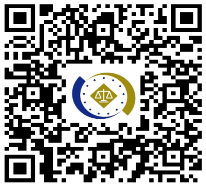 